Технічні специфікації 1. Блокнот- обсяг – 80 сторінок;- наклад – 700 примірників;- формат – 150×215×12 мм;	•	друк обкладинка — 4x4,   300 г + товстий еко картон	•	внутрішній офсетний папір, 150 гр, друк на деяких листах блоку 4+0 (10 штук )	•	сшивка пружина	•	кишенька з колишньої газети а3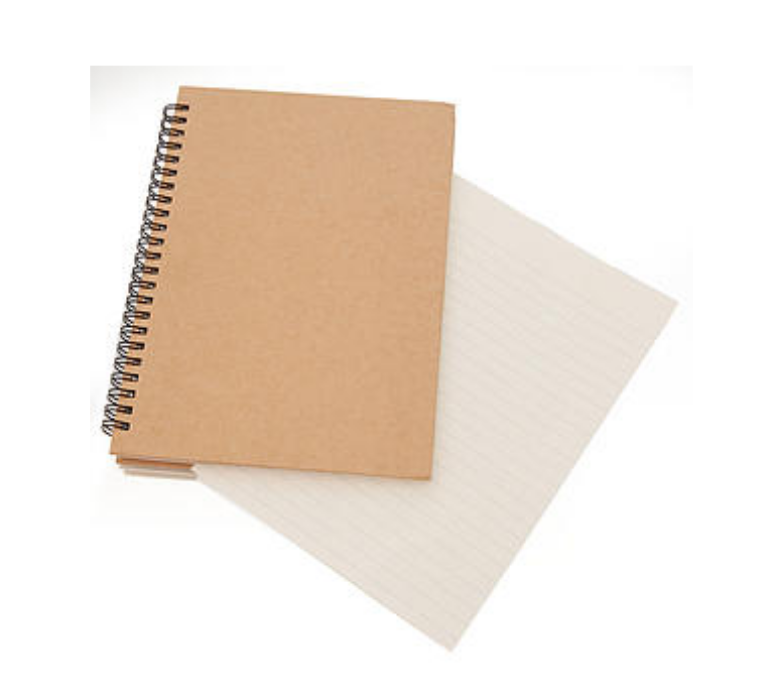 В разі можливості друкувати різними способами, потрібно зазначити спосіб друку та ціну по кожному варіанту.2. Ручка Schneider- наклад - 700 штук;	•	друк 1+0, трафарет;	•	  колір, білий.3. Футболка- наклад – 700 штук;	•	друк - трафарет 6 кольорів+ 2 флекс плівки, індівідуальне пошиття (чоловіча та жіноча модель);	•	матеріал – котон 100%, індивідуальний пошив, необроблений край знизу і на рукавах, підвернутий і закріплений, можливо асиметричний крій.4. Сумка - наклад – 700 штук; 	•	матеріал баробар`єр, наприклад https://prom.ua/p83967310-parobarer-silver.html;	•	модель  або або (прорахувати 2 варіанти);	•	 46х34 см (ширина), ручка 4 ширина, висота 39 см;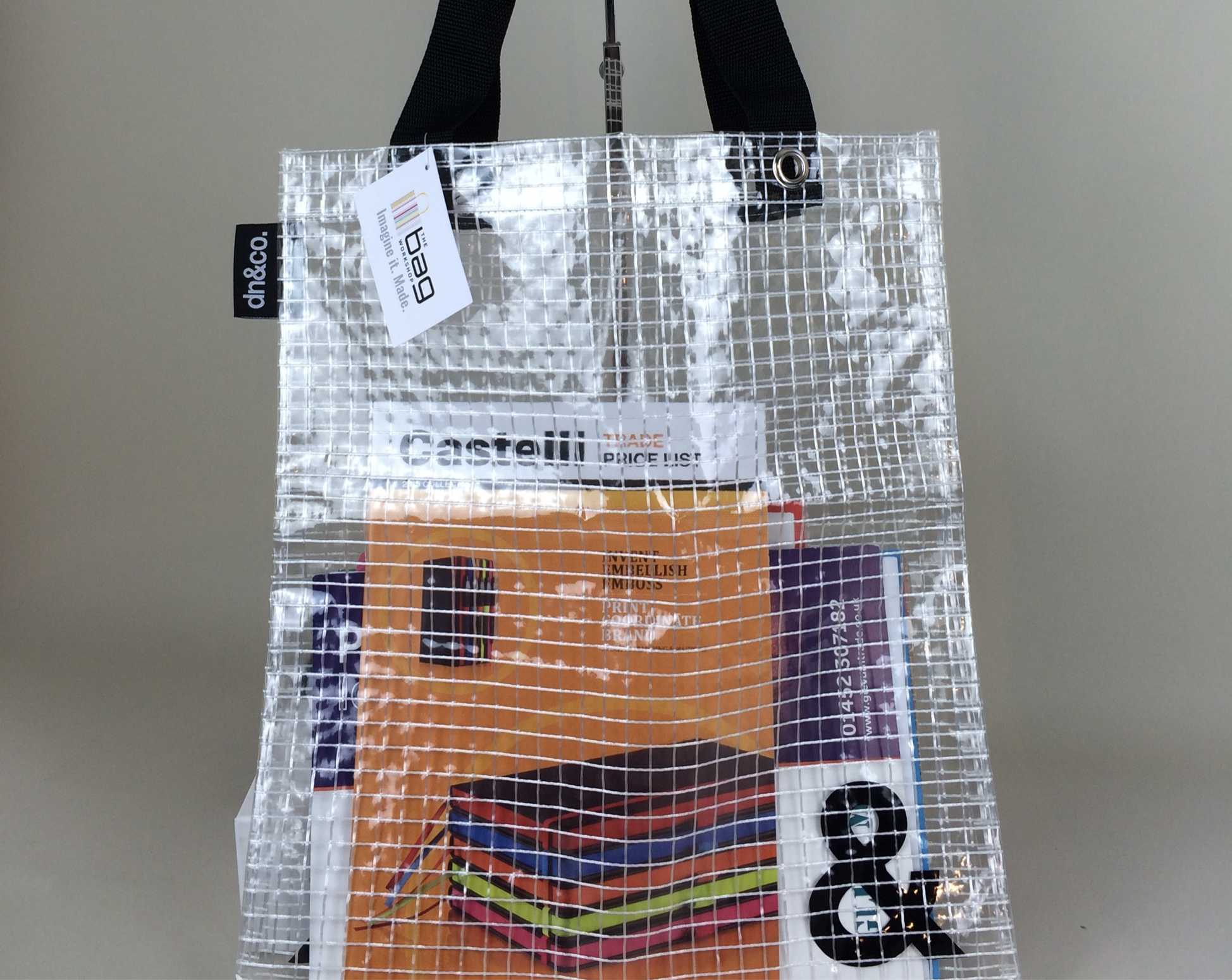 (прохання прорахувати 2 варіанти)5. Сумочка для кабелів з банеру — макет та приклад в додатку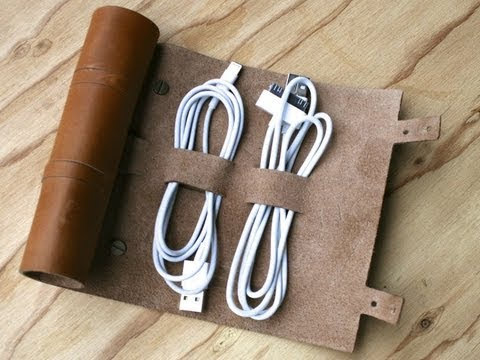 Додаткові умови:Можливість зберігання частини публікацій на складі у виконавця до моменту пересилкина фестиваль. Адреса: м. Київ, вул. Костянтинівська, 26.Кінцевий термін пересилки на фестиваль: 20 березня 2019-го року.